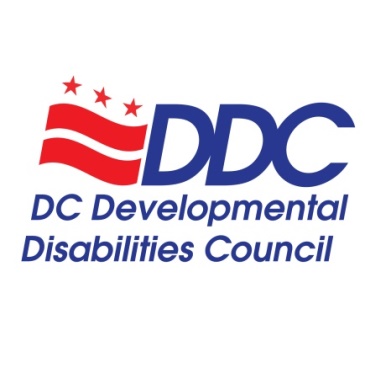 Public Meeting AgendaThursday, June 17, 2021, 3-5pmhttps://zoom.us/j/94181843554?pwd=c21Ub0cvdHJNcGZSYzIxM2dpcjcwUT09By phone dial: 301-715-8592Meeting ID: 941 8184 3554Passcode: 081732DD Council StaffAlison Whyte, Executive DirectorLuz Collazo, Program and Policy AnalystDenise McCain, Administrative AssistantEmily Kranking, Strategic Communications FellowDD Council LeadershipCarol Grigsby, Chair – DD CouncilRicardo Thornton, DDC Vice-Chair, Advocacy and Public Policy Committee Co-ChairAnjie Shelby, Advocacy and Public Policy Committee Co-ChairJane Brown, Interim Chair, State Plan Committee2021 DD Council Public Meeting Dates Remaining3rd Thursday of the month, every 3 months, 3-5pmSeptember 16thDecember 16th TopicTimeFacilitatorWelcome and Call to Order3:00-3:05Carol GrigsbyExplanation of Virtual Platform and Accessibility3:05-3:10Alison WhyteIntroduction of Councilmembers and DDC Staff3:10-3:15Carol GrigsbyCouncil Business VotesMarch 18, 2021 Minutes3:15-3:20Ricardo ThorntonChairperson RemarksSummary of conversations with DDC members3:20-3:40Carol GrigsbyState Plan Committee UpdatesFY17-21 State Plan ProgressFY22-26 State Plan Development3:40-4:00Jane BrownAdvocacy and Public Policy Committee UpdatesOversight and Budget AdvocacyPosition Statements4:00-4:10Ricardo Thornton, Anjie ShelbyPublic Comments and Questions4:10-4:20Carol GrigsbyDD Council Executive Director ReportDD Eligibility Advocacy Work Centers for Disease Control/Administration for Community Living Funding for COVID-19 Vaccine EngagementMembership Updates Cultural and Linguistic Competence Work – 5-minute Video from Transformation Leadership ForumFuture meetings and events – virtual and in-person4:20-4:35Alison WhyteDD Council Organizational Representatives UpdatesDD Network – Disability Rights DC at University Legal Services and Georgetown University Center for Excellence in Developmental DisabilitiesSchoolTalk DCDepartment on Disability Services (DDS)Department on Aging and Community Living (DACL)Project ACTION!4:35-4:50Organization RepresentativesPublic Comments & Community Announcements4:50-5:00Carol GrigsbyConclusion and Adjournment5:00Carol Grigsby